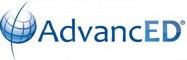 Executive SummaryBanyan Elementary SchoolBroward County Public SchoolsDr. Eric Miller, Principal 8800 N.W. 50th Street Sunrise, FL 33351Document Generated on October 22, 2018TABLE OF CONTENTSIntroduction	1 Description of the School	2 School's Purpose	4 Notable Achievements and Areas of Improvement	5 Additional Information	6IntroductionEvery school has its own story to tell. The context in which teaching and learning takes place influences the processes and procedures by which the school makes decisions around curriculum, instruction, and assessment. The context also impacts the way a school stays faithful to its vision. Many factors contribute to the overall narrative such as an identification of stakeholders, a description of stakeholder engagement, the trends and issues affecting the school, and the kinds of programs and services that a school implements to support student learning.The purpose of the Executive Summary (ES) is to provide a school with an opportunity to describe in narrative form the strengths and challenges it encounters. By doing so, the public and members of the school community will have a more complete picture of how the school perceives itself and the process of self-reflection for continuous improvement. This summary is structured for the school to reflect on how it provides teaching and learning on a day to day basis.Description of the SchoolDescribe the school's size, community/communities, location, and changes it has experienced in the last three years. Include demographic information about the students, staff, and community at large. What unique features and challenges are associated with the community/communities the school serves?Banyan Elementary was established in 1980 and is located in Sunrise Florida, a suburb of Fort Lauderdale, Florida. It is a public school that serves 617 students in grades Pre-k through 5th grade. Many of our students walk or ride their bikes to school, as many of our families live within a two mile radius of the school. Banyan Elementary is part of the Piper Innovation Zone, which are a group of individual schools who benefit through coordination, collaboration, and shared decision making process as well as provide more ways for parents to become involved in education. Students who complete the fifth grade at Banyan Elementary School attend West Pines Middle School and Piper High School.Student PopulationCurrently, 617 students are enrolled in Pre-K through 5 at Banyan Elementary School, 291 boys and 326 girls. Of these, the following is the ethnic make-up of our school population:8.0% are White, 64% are Black/African American, 23% are Hispanic, 2.0% are Multi-racial, 3.0% are Asian, 0% are Native American or Native Indian, and 0% are Native Hawaiian or Pacific Islander. The majority of the students come from single-family dwelling homes and apartment complexes. The economic and housing boom in the City of Sunrise, constituted a necessary change in boundaries to address the overcrowded situation bought on by new families moving into the area. Discovery Elementary opened during the 2010 -2011 school year to relieve the overcrowded student population at Banyan Elementary, and it created a shift in the socio-economic demographics of the student population. The school currently has 79% of its students on free and reduced lunch.The school's academic programs are strengthened by grandparent volunteers and Piper High School tutors Latins in Actions who work with students on a weekly basis. They assist students in small groups who are struggling in the areas of reading and math.Staff InformationBanyan Elementary School's certified instructional staff consists of 34 females and 4 male teachers. Over 34 % of the teachers have advanced degrees, 6.4% are National Board Certified and 100% meet the Florida Department of Education's standard for Highly Qualified. Additional services are provided by Itinerate teachers in the areas of Music, Physical Education, Media and Science.Administrators (2), Office Manager (1), Special Area Teachers (3), Information Management Tech.(1), Media Specialist (1), General Office Clerk (1), Guidance Counselor (1), Literacy Coach (1), Math Coach.The strategic planning process at Banyan Elementary is a collaborative effort involving faculty, staff, parents, school administrators and business partners.The Leadership team consists of: Administration, Teachers, School Psychologist, Social Worker, Literacy Coach, Math Coach, Science Coach, ESE Specialist and Guidance Counselor.The Leadership team is part of the Response to Intervention (RtI) process. This team hears concerns about struggling students both academically and behaviorally; they make recommendations based on information and needs analysis; create action plans with monitoring components and make adjustments to action plans based on the needs of students.	The Support Staff consists of administration (i.e., Principal and Assistant Principal), academic coaches (i.e., Reading and Math), Guidance Counselor and ESE Specialist, who meets on a weekly basis with different grade levels to discuss school improvements and progression towards achieving school-wide objectives.The School Advisory Council (SAC) meets monthly, which consists of administrators, teachers, parents, and business partners who address the goals/objectives identified in the School Improvement Plan, as well as other concerns and issues involving Banyan Elementary. The School Improvement Plan is an action plan for increasing student achievement and is monitored and adjusted throughout the year as needed.This strategic plan represents our laser focus approach for shaping and guiding Banyan Elementary School towards making our students, college and career ready for the 21st century.Our students deserve the best educational experience within and safe and supportive learning environment!School's PurposeProvide the school's purpose statement and ancillary content such as mission, vision, values, and/or beliefs. Describe how the school embodies its purpose through its program offerings and expectations for students.The mission of Banyan Elementary School is to provide students with a quality education within a safe and secure learning environment. Our school's non-negotiable goals are: Increased Student Achievement; Provide a Safe and Secure Learning Environment; More Effective Teaching; Technology Integration; and Use of Highly Effective Professional Learning Communities that focus on effectively teaching the Florida State Standards to our students. In addition, our vision to create a Pre-k - 5 school that is highly regarded for its academic excellence, and for its contributions in actively serving and improving the community in which we operate.In pursuit of academic excellence, our non-negotiable goal is to prepare all students to be college and/or career ready within a supportive, engaging, and student-centered learning environment that ensures continuous improvement through the use of research-based instructional strategies. Our objectives include: increasing the percentage of students meeting their performance targets; increasing the percentage of students exceeding their performance targets; increasing the percentage of students meeting/exceeding the standards on the Florida State Standards writing, reading, math and science assessments.Our school has embodied this purpose/goal by implementing several key initiatives, including iObservation for monitoring classroom instruction; following district curriculum maps to ensure consistency throughout the school; tracking students' monthly progress through the use of assessments in order to ensure that students' academic needs are being met in Grades k-5 based on the Florida State Standards; providing teachers with a variety of resources and staff development opportunities to enhance instruction. Recently we have also decided to team teach in Grade 4 and departmentalize in Grade 5. In addition, the school has a Saturday Tutorial program that provides additional support in the areas of reading, math and science. Our After Care Program employs highly-qualified teachers to ensure that students are given additional opportunities for instruction and enrichment. The school also participates in a regularly-scheduled Response to Intervention Program for students who are at risk of failure, based on common assessment data. Banyan Elementary also encourages parent involvement by conducting regularly scheduled parent conferences throughout the school year and keeping parents up-to-date on important school and district news via regular Parent Links, Newsletters and the school’s website.In pursuit of our goals of increased student achievement and more effective teaching, Banyan Elementary has implemented highly effective Professional Learning Communities (PLCs). These PLC's meet weekly to discuss strategies for reaching instructional goals and objectives, including effective lesson planning, data analysis, and development of remediation and enrichment opportunities for students. In addition, the PLCs work closely with support personnel.Notable Achievements and Areas of ImprovementDescribe the school's notable achievements and areas of improvement in the last three years. Additionally, describe areas for improvement that the school is striving to achieve in the next three years.Over the last three years, Banyan Elementary has made many notable achievements. A sample of these include being recognized as a fully accredited school in 2017-18, recognized in the Sun-Sentinel as having some of the highest reading learning gain in Broward County on the 2017 Florida Standards Assessment; received a $3,000.00 grant from the Broward Schools Business Center for a project to purchase a digital touch screen for staff development and small group tutoring in our new training room; received over 180 new computers for teachers and students usage, received $50,000.00 worth of new music equipment to enhance our music program; received awards over the past three years for maintaining a high quality After Care Program.Banyan Elementary School maintained an "A" or "B" status for 14 years in a row. Over the next three years, we will be focusing on increasing our letter grade from a "C" rating this year to an "A" rating by increasing students' achievement levels in reading, math, science and writing; enhancing staff development to increase teacher productivity, and increasing parent involvement through the revitalization of our PTA. We are confident that with continued rigorous planning and instruction, Banyan will be an "A" school again within three years.Additional InformationProvide any additional information you would like to share with the public and community that were not prompted in the previous sections.Banyan Elementary has the following:Morning Announcement TV Show run by studentsExcellent PTAActive Student CouncilState of the Arts Media Center with a Flip Classroom Set-upPush-in and Pull-out small group instruction for struggling Reading and math students facilitated by Reading and Math CoachesMonthly NewslettersSchool websiteDance TeamChorusBandSafety Patrol programGang Resistance Program sponsored by the Sunrise Police DepartmentSchool Resource Officer sponsored by the City of Sunrise